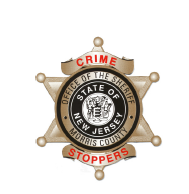 			D      Help us solve this case…East HanoverOn September 20, 2018 at approximately 6:30 pm, an improper touching occurred at a Michael’s store located in the Castle Ridge Shopping Center at 410 Route 10 in East Hanover.  A 20 year-old female victim was groped on her buttocks as she was shopping in the store.   The victim and witnesses described the suspect as a white male of average height and build, having blonde or orange thinning hair.  He had a thin mustache and wore glasses.  It appears that he may have a tattoo on his right forearm.  He was wearing beige khaki pants and a white short sleeve shirt with what appears to have the Looney Toons cartoon character ‘Gossamer’ printed on it.  *Please note the security video images from the store are mirror images. 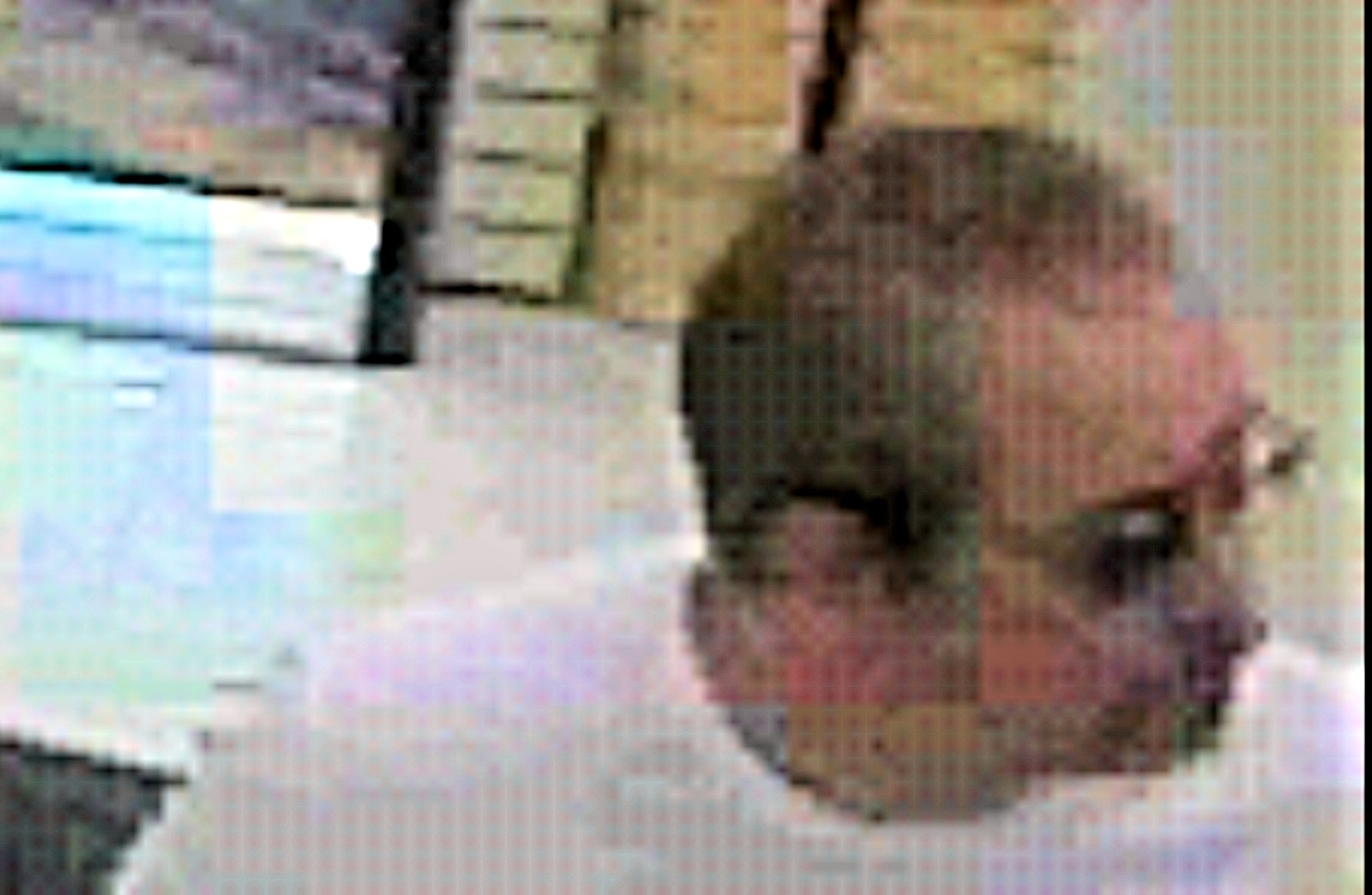 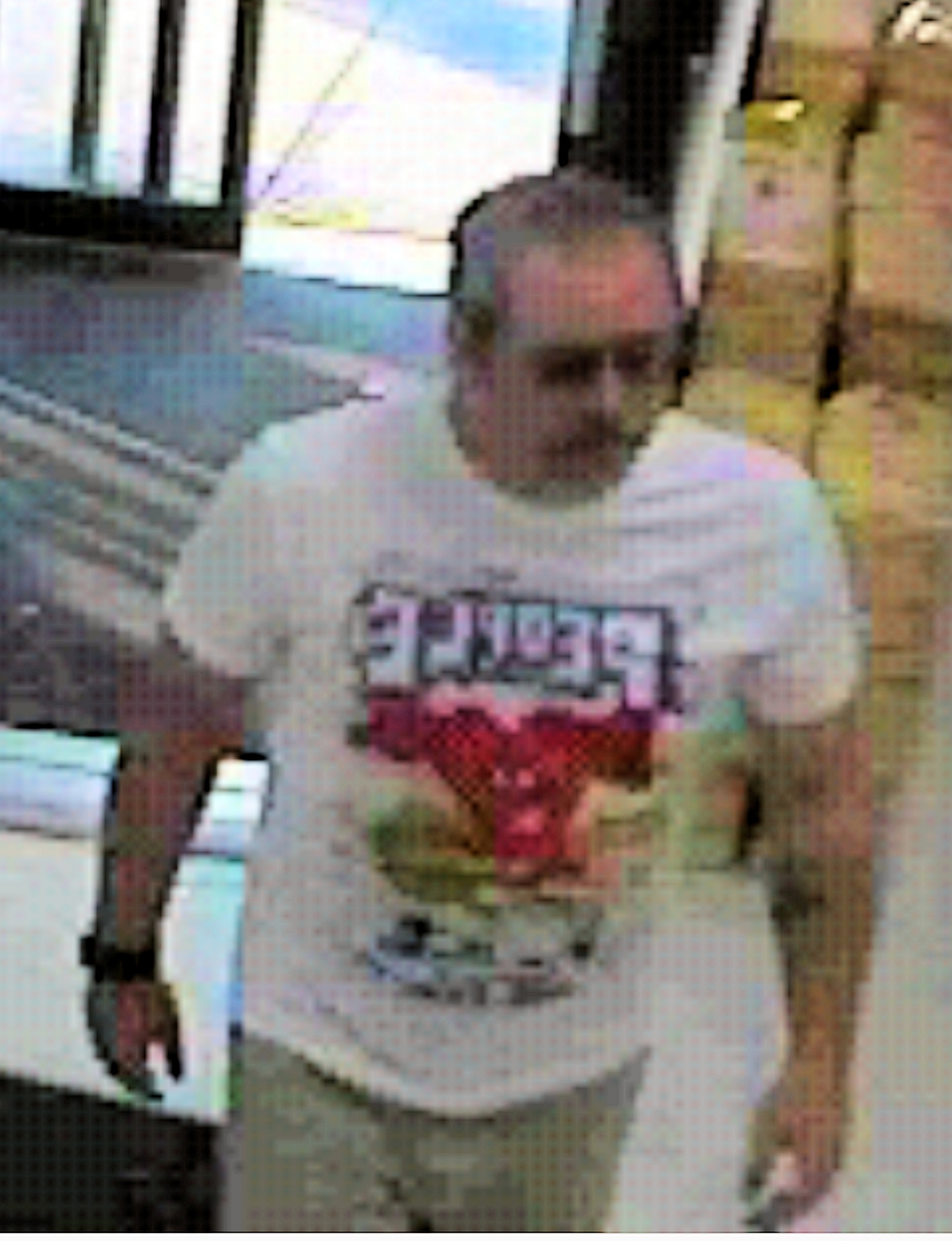 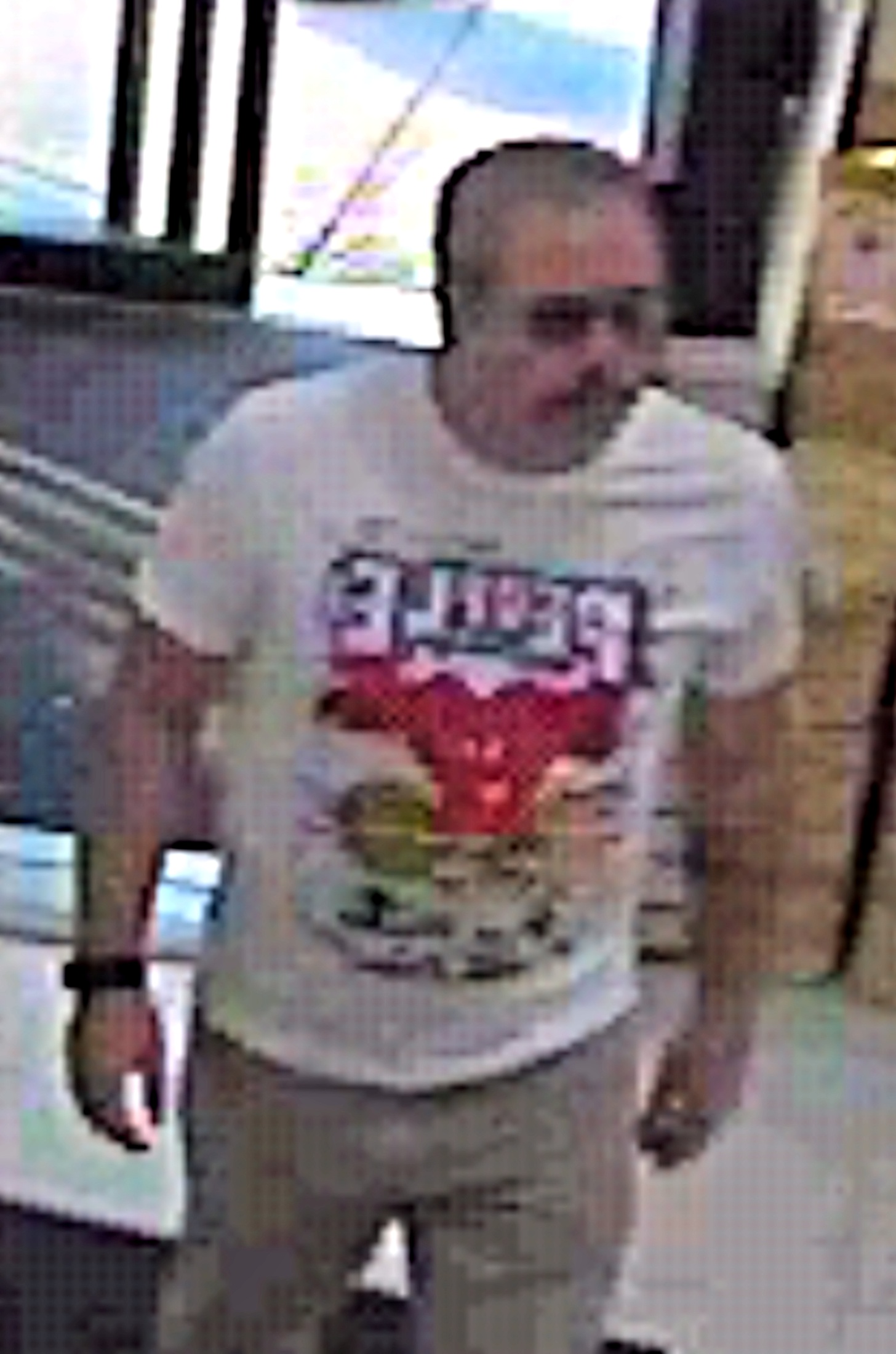 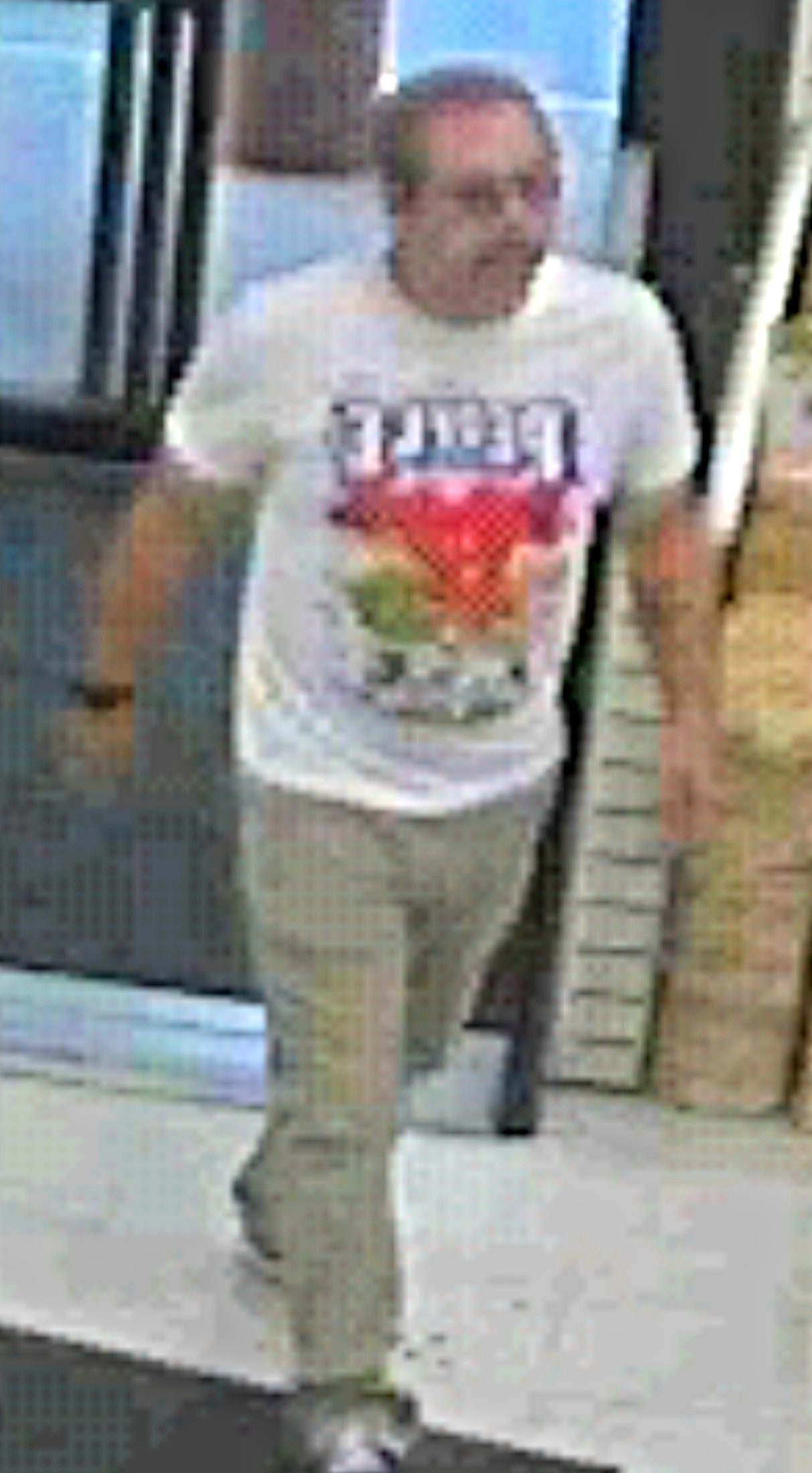 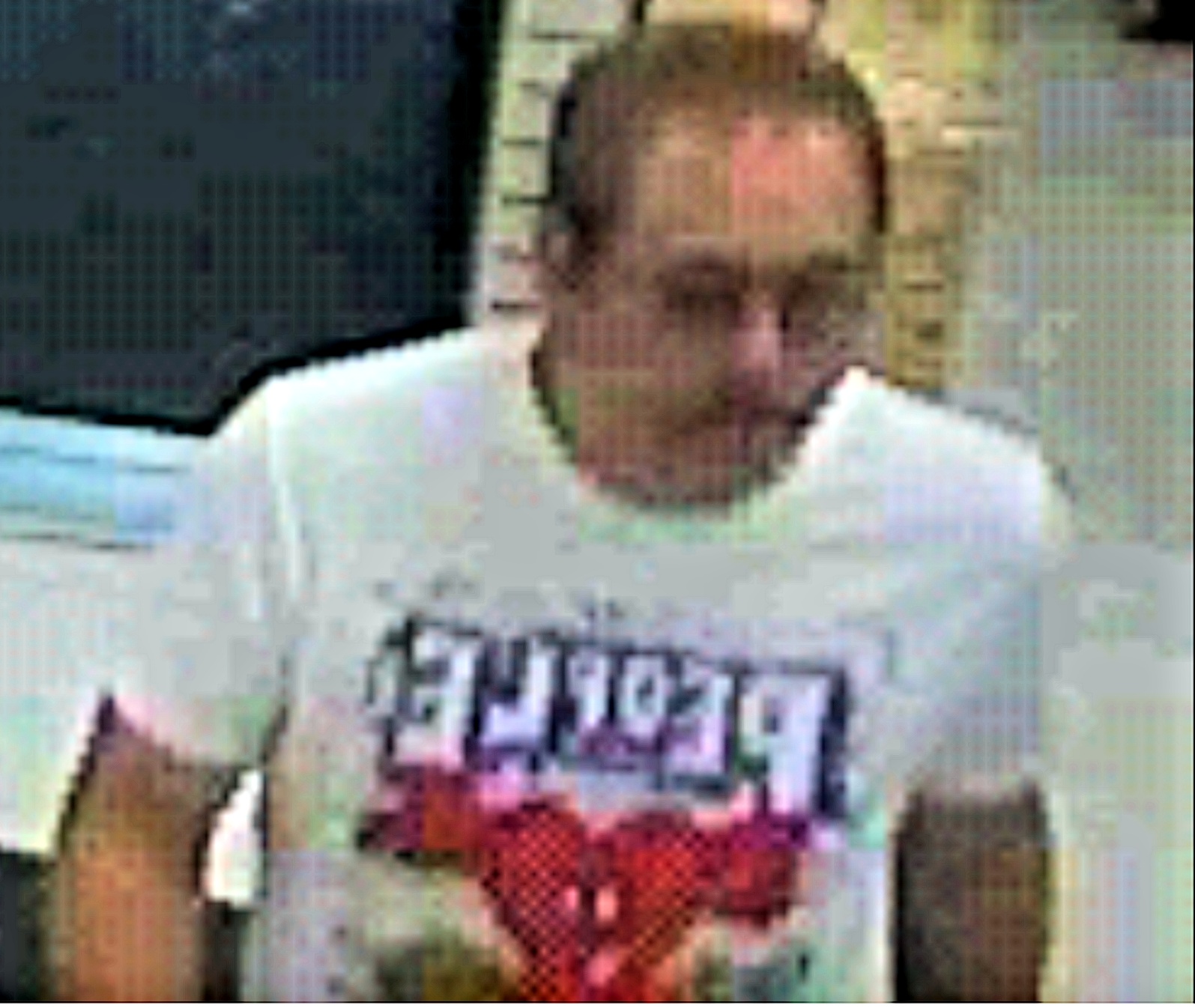 We are asking anyone that may have information to contact     The Morris County Sheriff’s CrimeStoppers at: www.copcall.org973-COP-CALL or Use the free “P3 Tips” app on any mobile deviceNO ONE WILL ASK YOUR NAME!YOU could receive a REWARD up to $1,000.00